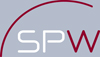 SERVICE PUBLIC DE WALLONIEDirection générale opérationnelle de l’Agriculture, Ressources naturelles et EnvironnementDépartement des Aides à l’Agriculture – Direction des Structures agricolesDEMANDE D’AGREMENT COMME CONSULTANTPOUR UNE PERIODE DE 5 ANSEn application de l’article 32 §1 l’AGW pour les investissements dans le secteur agricole du 19 décembre 2008La demande est introduite par la structure de consultance. Une demande par consultant.A) Informations sur la structure de consultance1) Dénomination de la structure de consultance :2) N° d’agrément (si disponible) : 3) Siège de l’activité (rue, n°, code postal, commune) :téléphone :…/..……………..fax :…/………………..e-mail :……….@………………..4) Responsable de la structure de consultance (nom, prénom):téléphone :…/………………..fax :…/………………..e-mail :……….@………………..B) Informations sur le candidat consultantIdentité du candidat consultantnom, prénomdate de naissanceformation (copie des diplômes)formation complémentairetype de contrat et date de débuthoraire (temps plein, partiel, …)fonctions du candidat consultant au sein de la structure de consultanceExpérience professionnelle démontrant une connaissance de la réglementation communautaire, belge et régionale en matière normative et de développement ruralExpérience professionnelle démontrant une connaissance en matière de comptabilité agricole et de gestion des exploitationsPar rapport à l’organisation actuelle du travail, quelle part maximale du temps de travail sera affectée à la consultance et quelles fonctions seront abandonnées ? Nous déclarons sur l’honneur que l’ensemble des informations de cette demande correspond bien à la situation, à ce jour, de ………………………………………………………(nom du candidat consultant pour lequel nous demandons l’agrément). En cas de fausse déclaration, nous sommes conscients que le candidat consultant s’expose à un refus d’agrément et à une interdiction d’introduire une nouvelle demande pendant 5 ans.Nous nous engageons à fournir à l’administration toutes les informations et toutes les pièces justificatives nécessaires à l’analyse et à l’appréciation de cette demande.Nous nous engageons à ce que le consultant, une fois agréé, respecte l’Arrêté du Gouvernement wallon du 19 décembre 2008 et notamment les exigences de ne pas gérer simultanément plus de 40 dossiers de rédaction ou de suivi de plans d’investissements et/ou de développement annuellement.Nous garantissons la confidentialité, vis-à-vis de tiers, des données figurant dans les dossiers de consultance.Fait à ……………………le ……………………						Pour accord……………………………………….							………………………………			Le responsable de la structure de consultance			Le candidat consultant	RESERVE A L’ADMINISTRATIONIdentification  du dossierN° de la demande: …………………………DatesRéception:……………………   Accusé:    ……………………….Notification: ………………….. 